RESUMEAzhar                                                     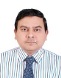 RESUMEAzhar                                                     RESUMEAzhar                                                     RESUMEAzhar                                                     RESUMEAzhar                                                     RESUMEAzhar                                                     RESUMEAzhar                                                     RESUMEAzhar                                                     RESUMEAzhar                                                     RESUMEAzhar                                                     OBJECTIVE:OBJECTIVE:OBJECTIVE:OBJECTIVE:OBJECTIVE:OBJECTIVE:OBJECTIVE:OBJECTIVE:OBJECTIVE:OBJECTIVE:Seeking a challenging job in an organization which offers diverse job responsibilities using my15years practical experience in manufacturing industry. My sound Financial Professional Experience coupled with Computer Skills & my expertise in management accounting will help the management to take decisions in time. I am looking for a challenging opportunity and environment to further enhance my knowledge and skills to be able to deliver the best and become more productive to the organization withhigh motivation & dedication of work.Seeking a challenging job in an organization which offers diverse job responsibilities using my15years practical experience in manufacturing industry. My sound Financial Professional Experience coupled with Computer Skills & my expertise in management accounting will help the management to take decisions in time. I am looking for a challenging opportunity and environment to further enhance my knowledge and skills to be able to deliver the best and become more productive to the organization withhigh motivation & dedication of work.Seeking a challenging job in an organization which offers diverse job responsibilities using my15years practical experience in manufacturing industry. My sound Financial Professional Experience coupled with Computer Skills & my expertise in management accounting will help the management to take decisions in time. I am looking for a challenging opportunity and environment to further enhance my knowledge and skills to be able to deliver the best and become more productive to the organization withhigh motivation & dedication of work.Seeking a challenging job in an organization which offers diverse job responsibilities using my15years practical experience in manufacturing industry. My sound Financial Professional Experience coupled with Computer Skills & my expertise in management accounting will help the management to take decisions in time. I am looking for a challenging opportunity and environment to further enhance my knowledge and skills to be able to deliver the best and become more productive to the organization withhigh motivation & dedication of work.Seeking a challenging job in an organization which offers diverse job responsibilities using my15years practical experience in manufacturing industry. My sound Financial Professional Experience coupled with Computer Skills & my expertise in management accounting will help the management to take decisions in time. I am looking for a challenging opportunity and environment to further enhance my knowledge and skills to be able to deliver the best and become more productive to the organization withhigh motivation & dedication of work.Seeking a challenging job in an organization which offers diverse job responsibilities using my15years practical experience in manufacturing industry. My sound Financial Professional Experience coupled with Computer Skills & my expertise in management accounting will help the management to take decisions in time. I am looking for a challenging opportunity and environment to further enhance my knowledge and skills to be able to deliver the best and become more productive to the organization withhigh motivation & dedication of work.Seeking a challenging job in an organization which offers diverse job responsibilities using my15years practical experience in manufacturing industry. My sound Financial Professional Experience coupled with Computer Skills & my expertise in management accounting will help the management to take decisions in time. I am looking for a challenging opportunity and environment to further enhance my knowledge and skills to be able to deliver the best and become more productive to the organization withhigh motivation & dedication of work.Seeking a challenging job in an organization which offers diverse job responsibilities using my15years practical experience in manufacturing industry. My sound Financial Professional Experience coupled with Computer Skills & my expertise in management accounting will help the management to take decisions in time. I am looking for a challenging opportunity and environment to further enhance my knowledge and skills to be able to deliver the best and become more productive to the organization withhigh motivation & dedication of work.Seeking a challenging job in an organization which offers diverse job responsibilities using my15years practical experience in manufacturing industry. My sound Financial Professional Experience coupled with Computer Skills & my expertise in management accounting will help the management to take decisions in time. I am looking for a challenging opportunity and environment to further enhance my knowledge and skills to be able to deliver the best and become more productive to the organization withhigh motivation & dedication of work.Seeking a challenging job in an organization which offers diverse job responsibilities using my15years practical experience in manufacturing industry. My sound Financial Professional Experience coupled with Computer Skills & my expertise in management accounting will help the management to take decisions in time. I am looking for a challenging opportunity and environment to further enhance my knowledge and skills to be able to deliver the best and become more productive to the organization withhigh motivation & dedication of work.PROFESSIONAL SUMMARY:PROFESSIONAL SUMMARY:PROFESSIONAL SUMMARY:PROFESSIONAL SUMMARY:PROFESSIONAL SUMMARY:PROFESSIONAL SUMMARY:PROFESSIONAL SUMMARY:PROFESSIONAL SUMMARY:PROFESSIONAL SUMMARY:PROFESSIONAL SUMMARY:I have worked in the capacity of In-charge of Accounts in multi-product, multi-divisional companies. I have finalized Accounts single handed for the past 7 Years. I have expertise in ERP(ORION) & ACPACC (Oracle) and high proficiency in MS Excel. I have high command in English language. I have good understanding of Management requirements when it comes to management reports. Having command over Financial and Cost accounts gives a better presentation edge and enables me to establish system controls and achieve goals with minimum man power. I am exposed to establishing, implementing & monitoring financial controls. I have been successful to multi-tasking all through my career.I have worked in the capacity of In-charge of Accounts in multi-product, multi-divisional companies. I have finalized Accounts single handed for the past 7 Years. I have expertise in ERP(ORION) & ACPACC (Oracle) and high proficiency in MS Excel. I have high command in English language. I have good understanding of Management requirements when it comes to management reports. Having command over Financial and Cost accounts gives a better presentation edge and enables me to establish system controls and achieve goals with minimum man power. I am exposed to establishing, implementing & monitoring financial controls. I have been successful to multi-tasking all through my career.I have worked in the capacity of In-charge of Accounts in multi-product, multi-divisional companies. I have finalized Accounts single handed for the past 7 Years. I have expertise in ERP(ORION) & ACPACC (Oracle) and high proficiency in MS Excel. I have high command in English language. I have good understanding of Management requirements when it comes to management reports. Having command over Financial and Cost accounts gives a better presentation edge and enables me to establish system controls and achieve goals with minimum man power. I am exposed to establishing, implementing & monitoring financial controls. I have been successful to multi-tasking all through my career.I have worked in the capacity of In-charge of Accounts in multi-product, multi-divisional companies. I have finalized Accounts single handed for the past 7 Years. I have expertise in ERP(ORION) & ACPACC (Oracle) and high proficiency in MS Excel. I have high command in English language. I have good understanding of Management requirements when it comes to management reports. Having command over Financial and Cost accounts gives a better presentation edge and enables me to establish system controls and achieve goals with minimum man power. I am exposed to establishing, implementing & monitoring financial controls. I have been successful to multi-tasking all through my career.I have worked in the capacity of In-charge of Accounts in multi-product, multi-divisional companies. I have finalized Accounts single handed for the past 7 Years. I have expertise in ERP(ORION) & ACPACC (Oracle) and high proficiency in MS Excel. I have high command in English language. I have good understanding of Management requirements when it comes to management reports. Having command over Financial and Cost accounts gives a better presentation edge and enables me to establish system controls and achieve goals with minimum man power. I am exposed to establishing, implementing & monitoring financial controls. I have been successful to multi-tasking all through my career.I have worked in the capacity of In-charge of Accounts in multi-product, multi-divisional companies. I have finalized Accounts single handed for the past 7 Years. I have expertise in ERP(ORION) & ACPACC (Oracle) and high proficiency in MS Excel. I have high command in English language. I have good understanding of Management requirements when it comes to management reports. Having command over Financial and Cost accounts gives a better presentation edge and enables me to establish system controls and achieve goals with minimum man power. I am exposed to establishing, implementing & monitoring financial controls. I have been successful to multi-tasking all through my career.I have worked in the capacity of In-charge of Accounts in multi-product, multi-divisional companies. I have finalized Accounts single handed for the past 7 Years. I have expertise in ERP(ORION) & ACPACC (Oracle) and high proficiency in MS Excel. I have high command in English language. I have good understanding of Management requirements when it comes to management reports. Having command over Financial and Cost accounts gives a better presentation edge and enables me to establish system controls and achieve goals with minimum man power. I am exposed to establishing, implementing & monitoring financial controls. I have been successful to multi-tasking all through my career.I have worked in the capacity of In-charge of Accounts in multi-product, multi-divisional companies. I have finalized Accounts single handed for the past 7 Years. I have expertise in ERP(ORION) & ACPACC (Oracle) and high proficiency in MS Excel. I have high command in English language. I have good understanding of Management requirements when it comes to management reports. Having command over Financial and Cost accounts gives a better presentation edge and enables me to establish system controls and achieve goals with minimum man power. I am exposed to establishing, implementing & monitoring financial controls. I have been successful to multi-tasking all through my career.I have worked in the capacity of In-charge of Accounts in multi-product, multi-divisional companies. I have finalized Accounts single handed for the past 7 Years. I have expertise in ERP(ORION) & ACPACC (Oracle) and high proficiency in MS Excel. I have high command in English language. I have good understanding of Management requirements when it comes to management reports. Having command over Financial and Cost accounts gives a better presentation edge and enables me to establish system controls and achieve goals with minimum man power. I am exposed to establishing, implementing & monitoring financial controls. I have been successful to multi-tasking all through my career.I have worked in the capacity of In-charge of Accounts in multi-product, multi-divisional companies. I have finalized Accounts single handed for the past 7 Years. I have expertise in ERP(ORION) & ACPACC (Oracle) and high proficiency in MS Excel. I have high command in English language. I have good understanding of Management requirements when it comes to management reports. Having command over Financial and Cost accounts gives a better presentation edge and enables me to establish system controls and achieve goals with minimum man power. I am exposed to establishing, implementing & monitoring financial controls. I have been successful to multi-tasking all through my career.EXPOSURE:EXPOSURE:EXPOSURE:EXPOSURE:EXPOSURE:EXPOSURE:EXPOSURE:EXPOSURE:EXPOSURE:EXPOSURE:April 2019    Till DateChief Accountant (Conforce Arabia Contracting Co. LLC, Dubai)Joined as an accounting manager, responsible for supervising overall accounting works till the finalisation of accounts and presenting the customised MIS reports to the management.Independently handling all the accounting entries in accounting software “PACT” and implementing a very systematic project management approach to the various construction assignments adhering to the Construction Accounting Standard in the system.Chief Accountant (Conforce Arabia Contracting Co. LLC, Dubai)Joined as an accounting manager, responsible for supervising overall accounting works till the finalisation of accounts and presenting the customised MIS reports to the management.Independently handling all the accounting entries in accounting software “PACT” and implementing a very systematic project management approach to the various construction assignments adhering to the Construction Accounting Standard in the system.Chief Accountant (Conforce Arabia Contracting Co. LLC, Dubai)Joined as an accounting manager, responsible for supervising overall accounting works till the finalisation of accounts and presenting the customised MIS reports to the management.Independently handling all the accounting entries in accounting software “PACT” and implementing a very systematic project management approach to the various construction assignments adhering to the Construction Accounting Standard in the system.Chief Accountant (Conforce Arabia Contracting Co. LLC, Dubai)Joined as an accounting manager, responsible for supervising overall accounting works till the finalisation of accounts and presenting the customised MIS reports to the management.Independently handling all the accounting entries in accounting software “PACT” and implementing a very systematic project management approach to the various construction assignments adhering to the Construction Accounting Standard in the system.Chief Accountant (Conforce Arabia Contracting Co. LLC, Dubai)Joined as an accounting manager, responsible for supervising overall accounting works till the finalisation of accounts and presenting the customised MIS reports to the management.Independently handling all the accounting entries in accounting software “PACT” and implementing a very systematic project management approach to the various construction assignments adhering to the Construction Accounting Standard in the system.Chief Accountant (Conforce Arabia Contracting Co. LLC, Dubai)Joined as an accounting manager, responsible for supervising overall accounting works till the finalisation of accounts and presenting the customised MIS reports to the management.Independently handling all the accounting entries in accounting software “PACT” and implementing a very systematic project management approach to the various construction assignments adhering to the Construction Accounting Standard in the system.Chief Accountant (Conforce Arabia Contracting Co. LLC, Dubai)Joined as an accounting manager, responsible for supervising overall accounting works till the finalisation of accounts and presenting the customised MIS reports to the management.Independently handling all the accounting entries in accounting software “PACT” and implementing a very systematic project management approach to the various construction assignments adhering to the Construction Accounting Standard in the system.Chief Accountant (Conforce Arabia Contracting Co. LLC, Dubai)Joined as an accounting manager, responsible for supervising overall accounting works till the finalisation of accounts and presenting the customised MIS reports to the management.Independently handling all the accounting entries in accounting software “PACT” and implementing a very systematic project management approach to the various construction assignments adhering to the Construction Accounting Standard in the system.Chief Accountant (Conforce Arabia Contracting Co. LLC, Dubai)Joined as an accounting manager, responsible for supervising overall accounting works till the finalisation of accounts and presenting the customised MIS reports to the management.Independently handling all the accounting entries in accounting software “PACT” and implementing a very systematic project management approach to the various construction assignments adhering to the Construction Accounting Standard in the system.July    2018March 2019Auditor In ChiefLeading a team of Audit  under  P.Puneet & Co. Chartered Accountants (Patna, Bihar, India) Responsible for Audit Supervision of small accounting team for a Government Welfare Scheme (Bihar Live Stock Development Agency) of Bihar Animal Husbandry Department.Presenting & Reporting to the Director Finance about the usage of various funds for the districts under various welfare government schemes and auditing the same.Auditor In ChiefLeading a team of Audit  under  P.Puneet & Co. Chartered Accountants (Patna, Bihar, India) Responsible for Audit Supervision of small accounting team for a Government Welfare Scheme (Bihar Live Stock Development Agency) of Bihar Animal Husbandry Department.Presenting & Reporting to the Director Finance about the usage of various funds for the districts under various welfare government schemes and auditing the same.Auditor In ChiefLeading a team of Audit  under  P.Puneet & Co. Chartered Accountants (Patna, Bihar, India) Responsible for Audit Supervision of small accounting team for a Government Welfare Scheme (Bihar Live Stock Development Agency) of Bihar Animal Husbandry Department.Presenting & Reporting to the Director Finance about the usage of various funds for the districts under various welfare government schemes and auditing the same.Auditor In ChiefLeading a team of Audit  under  P.Puneet & Co. Chartered Accountants (Patna, Bihar, India) Responsible for Audit Supervision of small accounting team for a Government Welfare Scheme (Bihar Live Stock Development Agency) of Bihar Animal Husbandry Department.Presenting & Reporting to the Director Finance about the usage of various funds for the districts under various welfare government schemes and auditing the same.Auditor In ChiefLeading a team of Audit  under  P.Puneet & Co. Chartered Accountants (Patna, Bihar, India) Responsible for Audit Supervision of small accounting team for a Government Welfare Scheme (Bihar Live Stock Development Agency) of Bihar Animal Husbandry Department.Presenting & Reporting to the Director Finance about the usage of various funds for the districts under various welfare government schemes and auditing the same.Auditor In ChiefLeading a team of Audit  under  P.Puneet & Co. Chartered Accountants (Patna, Bihar, India) Responsible for Audit Supervision of small accounting team for a Government Welfare Scheme (Bihar Live Stock Development Agency) of Bihar Animal Husbandry Department.Presenting & Reporting to the Director Finance about the usage of various funds for the districts under various welfare government schemes and auditing the same.Auditor In ChiefLeading a team of Audit  under  P.Puneet & Co. Chartered Accountants (Patna, Bihar, India) Responsible for Audit Supervision of small accounting team for a Government Welfare Scheme (Bihar Live Stock Development Agency) of Bihar Animal Husbandry Department.Presenting & Reporting to the Director Finance about the usage of various funds for the districts under various welfare government schemes and auditing the same.Auditor In ChiefLeading a team of Audit  under  P.Puneet & Co. Chartered Accountants (Patna, Bihar, India) Responsible for Audit Supervision of small accounting team for a Government Welfare Scheme (Bihar Live Stock Development Agency) of Bihar Animal Husbandry Department.Presenting & Reporting to the Director Finance about the usage of various funds for the districts under various welfare government schemes and auditing the same.Auditor In ChiefLeading a team of Audit  under  P.Puneet & Co. Chartered Accountants (Patna, Bihar, India) Responsible for Audit Supervision of small accounting team for a Government Welfare Scheme (Bihar Live Stock Development Agency) of Bihar Animal Husbandry Department.Presenting & Reporting to the Director Finance about the usage of various funds for the districts under various welfare government schemes and auditing the same.March 2012  April    2018(6 Years)Senior Chief AccountantAccounts in ACCPAC 4.2A (Oracle Environment)National Bakeries, Beverage & Food Plant , Dammam, Kingdom of Saudi ArabiaSenior Chief AccountantAccounts in ACCPAC 4.2A (Oracle Environment)National Bakeries, Beverage & Food Plant , Dammam, Kingdom of Saudi ArabiaSenior Chief AccountantAccounts in ACCPAC 4.2A (Oracle Environment)National Bakeries, Beverage & Food Plant , Dammam, Kingdom of Saudi ArabiaSenior Chief AccountantAccounts in ACCPAC 4.2A (Oracle Environment)National Bakeries, Beverage & Food Plant , Dammam, Kingdom of Saudi ArabiaSenior Chief AccountantAccounts in ACCPAC 4.2A (Oracle Environment)National Bakeries, Beverage & Food Plant , Dammam, Kingdom of Saudi ArabiaSenior Chief AccountantAccounts in ACCPAC 4.2A (Oracle Environment)National Bakeries, Beverage & Food Plant , Dammam, Kingdom of Saudi ArabiaSenior Chief AccountantAccounts in ACCPAC 4.2A (Oracle Environment)National Bakeries, Beverage & Food Plant , Dammam, Kingdom of Saudi ArabiaSenior Chief AccountantAccounts in ACCPAC 4.2A (Oracle Environment)National Bakeries, Beverage & Food Plant , Dammam, Kingdom of Saudi ArabiaSenior Chief AccountantAccounts in ACCPAC 4.2A (Oracle Environment)National Bakeries, Beverage & Food Plant , Dammam, Kingdom of Saudi ArabiaResponsible for accomplishment of Company’s strategic financial objectives by improving the reporting system. Implemented new financial reporting system as per the requirements of the ManagementResponsible for accomplishment of Company’s strategic financial objectives by improving the reporting system. Implemented new financial reporting system as per the requirements of the ManagementResponsible for accomplishment of Company’s strategic financial objectives by improving the reporting system. Implemented new financial reporting system as per the requirements of the ManagementResponsible for accomplishment of Company’s strategic financial objectives by improving the reporting system. Implemented new financial reporting system as per the requirements of the ManagementResponsible for accomplishment of Company’s strategic financial objectives by improving the reporting system. Implemented new financial reporting system as per the requirements of the ManagementResponsible for accomplishment of Company’s strategic financial objectives by improving the reporting system. Implemented new financial reporting system as per the requirements of the ManagementResponsible for accomplishment of Company’s strategic financial objectives by improving the reporting system. Implemented new financial reporting system as per the requirements of the ManagementResponsible for accomplishment of Company’s strategic financial objectives by improving the reporting system. Implemented new financial reporting system as per the requirements of the ManagementResponsible for accomplishment of Company’s strategic financial objectives by improving the reporting system. Implemented new financial reporting system as per the requirements of the ManagementIn charge for Team of Accountants, responsible for complete accounts & Independent Finalization of accounts and Audit. Responsible for Financial statements and projected Balance sheet & Profitability statementsIn charge for Team of Accountants, responsible for complete accounts & Independent Finalization of accounts and Audit. Responsible for Financial statements and projected Balance sheet & Profitability statementsIn charge for Team of Accountants, responsible for complete accounts & Independent Finalization of accounts and Audit. Responsible for Financial statements and projected Balance sheet & Profitability statementsIn charge for Team of Accountants, responsible for complete accounts & Independent Finalization of accounts and Audit. Responsible for Financial statements and projected Balance sheet & Profitability statementsIn charge for Team of Accountants, responsible for complete accounts & Independent Finalization of accounts and Audit. Responsible for Financial statements and projected Balance sheet & Profitability statementsIn charge for Team of Accountants, responsible for complete accounts & Independent Finalization of accounts and Audit. Responsible for Financial statements and projected Balance sheet & Profitability statementsIn charge for Team of Accountants, responsible for complete accounts & Independent Finalization of accounts and Audit. Responsible for Financial statements and projected Balance sheet & Profitability statementsIn charge for Team of Accountants, responsible for complete accounts & Independent Finalization of accounts and Audit. Responsible for Financial statements and projected Balance sheet & Profitability statementsIn charge for Team of Accountants, responsible for complete accounts & Independent Finalization of accounts and Audit. Responsible for Financial statements and projected Balance sheet & Profitability statementsResponsible for compliance to company Accounting Policies and Internal Audit. Overseeing compliance to Accounting standards in all divisionsResponsible for compliance to company Accounting Policies and Internal Audit. Overseeing compliance to Accounting standards in all divisionsResponsible for compliance to company Accounting Policies and Internal Audit. Overseeing compliance to Accounting standards in all divisionsResponsible for compliance to company Accounting Policies and Internal Audit. Overseeing compliance to Accounting standards in all divisionsResponsible for compliance to company Accounting Policies and Internal Audit. Overseeing compliance to Accounting standards in all divisionsResponsible for compliance to company Accounting Policies and Internal Audit. Overseeing compliance to Accounting standards in all divisionsResponsible for compliance to company Accounting Policies and Internal Audit. Overseeing compliance to Accounting standards in all divisionsResponsible for compliance to company Accounting Policies and Internal Audit. Overseeing compliance to Accounting standards in all divisionsResponsible for compliance to company Accounting Policies and Internal Audit. Overseeing compliance to Accounting standards in all divisionsResponsible for analysis of Financial Statements & Cashflow projection.Responsible for analysis of Financial Statements & Cashflow projection.Responsible for analysis of Financial Statements & Cashflow projection.Responsible for analysis of Financial Statements & Cashflow projection.Responsible for analysis of Financial Statements & Cashflow projection.Responsible for analysis of Financial Statements & Cashflow projection.Responsible for analysis of Financial Statements & Cashflow projection.Responsible for analysis of Financial Statements & Cashflow projection.Responsible for analysis of Financial Statements & Cashflow projection.Accounts receivable status scrutiny and follow-up. Make necessary workings available to the management for old outstanding debtorsAccounts receivable status scrutiny and follow-up. Make necessary workings available to the management for old outstanding debtorsAccounts receivable status scrutiny and follow-up. Make necessary workings available to the management for old outstanding debtorsAccounts receivable status scrutiny and follow-up. Make necessary workings available to the management for old outstanding debtorsAccounts receivable status scrutiny and follow-up. Make necessary workings available to the management for old outstanding debtorsAccounts receivable status scrutiny and follow-up. Make necessary workings available to the management for old outstanding debtorsAccounts receivable status scrutiny and follow-up. Make necessary workings available to the management for old outstanding debtorsAccounts receivable status scrutiny and follow-up. Make necessary workings available to the management for old outstanding debtorsAccounts receivable status scrutiny and follow-up. Make necessary workings available to the management for old outstanding debtorsResponsible for preparing and getting approval of Half & Quarter year Budgets. Variances in Budget versus Actual discussion with relevant divisions’ and suggest corrective actions for improvementResponsible for preparing and getting approval of Half & Quarter year Budgets. Variances in Budget versus Actual discussion with relevant divisions’ and suggest corrective actions for improvementResponsible for preparing and getting approval of Half & Quarter year Budgets. Variances in Budget versus Actual discussion with relevant divisions’ and suggest corrective actions for improvementResponsible for preparing and getting approval of Half & Quarter year Budgets. Variances in Budget versus Actual discussion with relevant divisions’ and suggest corrective actions for improvementResponsible for preparing and getting approval of Half & Quarter year Budgets. Variances in Budget versus Actual discussion with relevant divisions’ and suggest corrective actions for improvementResponsible for preparing and getting approval of Half & Quarter year Budgets. Variances in Budget versus Actual discussion with relevant divisions’ and suggest corrective actions for improvementResponsible for preparing and getting approval of Half & Quarter year Budgets. Variances in Budget versus Actual discussion with relevant divisions’ and suggest corrective actions for improvementResponsible for preparing and getting approval of Half & Quarter year Budgets. Variances in Budget versus Actual discussion with relevant divisions’ and suggest corrective actions for improvementResponsible for preparing and getting approval of Half & Quarter year Budgets. Variances in Budget versus Actual discussion with relevant divisions’ and suggest corrective actions for improvementResponsible for computing Cost of Goods Manufactured and updating management in fluctuating Input rates. Update recipe, cost figures in systemResponsible for computing Cost of Goods Manufactured and updating management in fluctuating Input rates. Update recipe, cost figures in systemResponsible for computing Cost of Goods Manufactured and updating management in fluctuating Input rates. Update recipe, cost figures in systemResponsible for computing Cost of Goods Manufactured and updating management in fluctuating Input rates. Update recipe, cost figures in systemResponsible for computing Cost of Goods Manufactured and updating management in fluctuating Input rates. Update recipe, cost figures in systemResponsible for computing Cost of Goods Manufactured and updating management in fluctuating Input rates. Update recipe, cost figures in systemResponsible for computing Cost of Goods Manufactured and updating management in fluctuating Input rates. Update recipe, cost figures in systemResponsible for computing Cost of Goods Manufactured and updating management in fluctuating Input rates. Update recipe, cost figures in systemResponsible for computing Cost of Goods Manufactured and updating management in fluctuating Input rates. Update recipe, cost figures in systemMonitoring wastage in production and compute financial implicationsMonitoring wastage in production and compute financial implicationsMonitoring wastage in production and compute financial implicationsMonitoring wastage in production and compute financial implicationsMonitoring wastage in production and compute financial implicationsMonitoring wastage in production and compute financial implicationsMonitoring wastage in production and compute financial implicationsMonitoring wastage in production and compute financial implicationsMonitoring wastage in production and compute financial implicationsInstrumental in Group financials computation and policy making bodyInstrumental in Group financials computation and policy making bodyInstrumental in Group financials computation and policy making bodyInstrumental in Group financials computation and policy making bodyInstrumental in Group financials computation and policy making bodyInstrumental in Group financials computation and policy making bodyInstrumental in Group financials computation and policy making bodyInstrumental in Group financials computation and policy making bodyInstrumental in Group financials computation and policy making bodyInter Group reconciliations and implement necessary system changes for smooth running of operationsInter Group reconciliations and implement necessary system changes for smooth running of operationsInter Group reconciliations and implement necessary system changes for smooth running of operationsInter Group reconciliations and implement necessary system changes for smooth running of operationsInter Group reconciliations and implement necessary system changes for smooth running of operationsInter Group reconciliations and implement necessary system changes for smooth running of operationsInter Group reconciliations and implement necessary system changes for smooth running of operationsInter Group reconciliations and implement necessary system changes for smooth running of operationsInter Group reconciliations and implement necessary system changes for smooth running of operationsReporting to Group Finance Controller.Reporting to Group Finance Controller.Reporting to Group Finance Controller.Reporting to Group Finance Controller.Reporting to Group Finance Controller.Reporting to Group Finance Controller.Reporting to Group Finance Controller.Reporting to Group Finance Controller.Reporting to Group Finance Controller.October 2006 –March 2012(6 Years )Chief AccountantAccounts in ACCPACNational Bakeries & Food Plant , Dammam, Kingdom of Saudi Arabia Chief AccountantAccounts in ACCPACNational Bakeries & Food Plant , Dammam, Kingdom of Saudi Arabia Chief AccountantAccounts in ACCPACNational Bakeries & Food Plant , Dammam, Kingdom of Saudi Arabia Chief AccountantAccounts in ACCPACNational Bakeries & Food Plant , Dammam, Kingdom of Saudi Arabia Chief AccountantAccounts in ACCPACNational Bakeries & Food Plant , Dammam, Kingdom of Saudi Arabia Chief AccountantAccounts in ACCPACNational Bakeries & Food Plant , Dammam, Kingdom of Saudi Arabia Chief AccountantAccounts in ACCPACNational Bakeries & Food Plant , Dammam, Kingdom of Saudi Arabia Chief AccountantAccounts in ACCPACNational Bakeries & Food Plant , Dammam, Kingdom of Saudi Arabia In charge for Accounts Department, responsible for complete accounts till finalization of accounts and AuditIn charge for Accounts Department, responsible for complete accounts till finalization of accounts and AuditIn charge for Accounts Department, responsible for complete accounts till finalization of accounts and AuditIn charge for Accounts Department, responsible for complete accounts till finalization of accounts and AuditIn charge for Accounts Department, responsible for complete accounts till finalization of accounts and AuditIn charge for Accounts Department, responsible for complete accounts till finalization of accounts and AuditIn charge for Accounts Department, responsible for complete accounts till finalization of accounts and AuditIn charge for Accounts Department, responsible for complete accounts till finalization of accounts and AuditAsset capitalization, clearing all liability accounts & Vendor/Customer accounts, Vendor & Customer master creation.Asset capitalization, clearing all liability accounts & Vendor/Customer accounts, Vendor & Customer master creation.Asset capitalization, clearing all liability accounts & Vendor/Customer accounts, Vendor & Customer master creation.Asset capitalization, clearing all liability accounts & Vendor/Customer accounts, Vendor & Customer master creation.Asset capitalization, clearing all liability accounts & Vendor/Customer accounts, Vendor & Customer master creation.Asset capitalization, clearing all liability accounts & Vendor/Customer accounts, Vendor & Customer master creation.Asset capitalization, clearing all liability accounts & Vendor/Customer accounts, Vendor & Customer master creation.Asset capitalization, clearing all liability accounts & Vendor/Customer accounts, Vendor & Customer master creation.Responsible for petty cash purchases and scrutiny of purchase requisitions and working Budget requisitionsResponsible for petty cash purchases and scrutiny of purchase requisitions and working Budget requisitionsResponsible for petty cash purchases and scrutiny of purchase requisitions and working Budget requisitionsResponsible for petty cash purchases and scrutiny of purchase requisitions and working Budget requisitionsResponsible for petty cash purchases and scrutiny of purchase requisitions and working Budget requisitionsResponsible for petty cash purchases and scrutiny of purchase requisitions and working Budget requisitionsResponsible for petty cash purchases and scrutiny of purchase requisitions and working Budget requisitionsResponsible for petty cash purchases and scrutiny of purchase requisitions and working Budget requisitionsResponsible for scrutiny of daily contribution report given to the management Responsible for scrutiny of daily contribution report given to the management Responsible for scrutiny of daily contribution report given to the management Responsible for scrutiny of daily contribution report given to the management Responsible for scrutiny of daily contribution report given to the management Responsible for scrutiny of daily contribution report given to the management Responsible for scrutiny of daily contribution report given to the management Responsible for scrutiny of daily contribution report given to the management Monitor cash flow and preparation of projected cash flow statementsMonitor cash flow and preparation of projected cash flow statementsMonitor cash flow and preparation of projected cash flow statementsMonitor cash flow and preparation of projected cash flow statementsMonitor cash flow and preparation of projected cash flow statementsMonitor cash flow and preparation of projected cash flow statementsMonitor cash flow and preparation of projected cash flow statementsMonitor cash flow and preparation of projected cash flow statementsPreparation of projected Balance sheet and P&L for project financePreparation of projected Balance sheet and P&L for project financePreparation of projected Balance sheet and P&L for project financePreparation of projected Balance sheet and P&L for project financePreparation of projected Balance sheet and P&L for project financePreparation of projected Balance sheet and P&L for project financePreparation of projected Balance sheet and P&L for project financePreparation of projected Balance sheet and P&L for project financeResponsible for Group inter unit reconciliationResponsible for Group inter unit reconciliationResponsible for Group inter unit reconciliationResponsible for Group inter unit reconciliationResponsible for Group inter unit reconciliationResponsible for Group inter unit reconciliationResponsible for Group inter unit reconciliationResponsible for Group inter unit reconciliationActive member in Group financial results computation every financial quarter as per the statuteActive member in Group financial results computation every financial quarter as per the statuteActive member in Group financial results computation every financial quarter as per the statuteActive member in Group financial results computation every financial quarter as per the statuteActive member in Group financial results computation every financial quarter as per the statuteActive member in Group financial results computation every financial quarter as per the statuteActive member in Group financial results computation every financial quarter as per the statuteActive member in Group financial results computation every financial quarter as per the statuteControl over stock of Inventory, issue of material to manufacture and finished goods reconciliationControl over stock of Inventory, issue of material to manufacture and finished goods reconciliationControl over stock of Inventory, issue of material to manufacture and finished goods reconciliationControl over stock of Inventory, issue of material to manufacture and finished goods reconciliationControl over stock of Inventory, issue of material to manufacture and finished goods reconciliationControl over stock of Inventory, issue of material to manufacture and finished goods reconciliationControl over stock of Inventory, issue of material to manufacture and finished goods reconciliationControl over stock of Inventory, issue of material to manufacture and finished goods reconciliationReporting to General Manager – FinanceReporting to General Manager – FinanceReporting to General Manager – FinanceReporting to General Manager – FinanceReporting to General Manager – FinanceReporting to General Manager – FinanceReporting to General Manager – FinanceReporting to General Manager – FinanceDecember 2004–September 2006 Chief AccountantAccounts in Fakhruddin Group of Companies,Dubai.(leading  wholesale trading/Manufacturing/Import-Export/Real estate Company), Dubai, UAEAccountant & Financial Consultant  SCG Consulting, Dubai Chief AccountantAccounts in Fakhruddin Group of Companies,Dubai.(leading  wholesale trading/Manufacturing/Import-Export/Real estate Company), Dubai, UAEAccountant & Financial Consultant  SCG Consulting, Dubai Chief AccountantAccounts in Fakhruddin Group of Companies,Dubai.(leading  wholesale trading/Manufacturing/Import-Export/Real estate Company), Dubai, UAEAccountant & Financial Consultant  SCG Consulting, Dubai Chief AccountantAccounts in Fakhruddin Group of Companies,Dubai.(leading  wholesale trading/Manufacturing/Import-Export/Real estate Company), Dubai, UAEAccountant & Financial Consultant  SCG Consulting, Dubai Chief AccountantAccounts in Fakhruddin Group of Companies,Dubai.(leading  wholesale trading/Manufacturing/Import-Export/Real estate Company), Dubai, UAEAccountant & Financial Consultant  SCG Consulting, Dubai Chief AccountantAccounts in Fakhruddin Group of Companies,Dubai.(leading  wholesale trading/Manufacturing/Import-Export/Real estate Company), Dubai, UAEAccountant & Financial Consultant  SCG Consulting, Dubai Chief AccountantAccounts in Fakhruddin Group of Companies,Dubai.(leading  wholesale trading/Manufacturing/Import-Export/Real estate Company), Dubai, UAEAccountant & Financial Consultant  SCG Consulting, Dubai Chief AccountantAccounts in Fakhruddin Group of Companies,Dubai.(leading  wholesale trading/Manufacturing/Import-Export/Real estate Company), Dubai, UAEAccountant & Financial Consultant  SCG Consulting, DubaiPreparation of data required for monthly management reportPreparation of data required for monthly management reportPreparation of data required for monthly management reportPreparation of data required for monthly management reportPreparation of data required for monthly management reportPreparation of data required for monthly management reportPreparation of data required for monthly management reportPreparation of data required for monthly management reportBank reconciliations, Debtors outstanding statement, responsible for Accounts payableBank reconciliations, Debtors outstanding statement, responsible for Accounts payableBank reconciliations, Debtors outstanding statement, responsible for Accounts payableBank reconciliations, Debtors outstanding statement, responsible for Accounts payableBank reconciliations, Debtors outstanding statement, responsible for Accounts payableBank reconciliations, Debtors outstanding statement, responsible for Accounts payableBank reconciliations, Debtors outstanding statement, responsible for Accounts payableBank reconciliations, Debtors outstanding statement, responsible for Accounts payableChecking of all vouchers for the day in the companyChecking of all vouchers for the day in the companyChecking of all vouchers for the day in the companyChecking of all vouchers for the day in the companyChecking of all vouchers for the day in the companyChecking of all vouchers for the day in the companyChecking of all vouchers for the day in the companyChecking of all vouchers for the day in the companyMaintain stores ledgers and physical inventory verificationMaintain stores ledgers and physical inventory verificationMaintain stores ledgers and physical inventory verificationMaintain stores ledgers and physical inventory verificationMaintain stores ledgers and physical inventory verificationMaintain stores ledgers and physical inventory verificationMaintain stores ledgers and physical inventory verificationMaintain stores ledgers and physical inventory verificationUpdating product input rates and apprise on varianceUpdating product input rates and apprise on varianceUpdating product input rates and apprise on varianceUpdating product input rates and apprise on varianceUpdating product input rates and apprise on varianceUpdating product input rates and apprise on varianceUpdating product input rates and apprise on varianceUpdating product input rates and apprise on varianceCorrespondence with banks on day to day affairs and clarificationCorrespondence with banks on day to day affairs and clarificationCorrespondence with banks on day to day affairs and clarificationCorrespondence with banks on day to day affairs and clarificationCorrespondence with banks on day to day affairs and clarificationCorrespondence with banks on day to day affairs and clarificationCorrespondence with banks on day to day affairs and clarificationCorrespondence with banks on day to day affairs and clarificationDealing with Bank ,Insurance& Statutory bodies.Dealing with Bank ,Insurance& Statutory bodies.Dealing with Bank ,Insurance& Statutory bodies.Dealing with Bank ,Insurance& Statutory bodies.Dealing with Bank ,Insurance& Statutory bodies.Dealing with Bank ,Insurance& Statutory bodies.Dealing with Bank ,Insurance& Statutory bodies.Dealing with Bank ,Insurance& Statutory bodies.My work experiences with others employers :SRF Polymers, Safdarjung Development Area, New Delhi. , IndiaAs a Financial Consultant (Feb 2004-Nov 2004)for the implementation of a ERP Worked     Package ( Orion : a product of ICICI INFOTECH) starting from Production stage to Financial stage.MarutiUdyog Ltd , Gurgaon  , Haryana , India             As a cost trainee(July 2002-July 2003)S K Mittal & Associates, Laxmi Nagar , New Delhi             As an auditor Trainee(Jan 2002-June 2002)Glow Industries, Okhla Industrial Area, New Delhi             As an account assistant(March 2000-Dec 2001)  My work experiences with others employers :SRF Polymers, Safdarjung Development Area, New Delhi. , IndiaAs a Financial Consultant (Feb 2004-Nov 2004)for the implementation of a ERP Worked     Package ( Orion : a product of ICICI INFOTECH) starting from Production stage to Financial stage.MarutiUdyog Ltd , Gurgaon  , Haryana , India             As a cost trainee(July 2002-July 2003)S K Mittal & Associates, Laxmi Nagar , New Delhi             As an auditor Trainee(Jan 2002-June 2002)Glow Industries, Okhla Industrial Area, New Delhi             As an account assistant(March 2000-Dec 2001)  My work experiences with others employers :SRF Polymers, Safdarjung Development Area, New Delhi. , IndiaAs a Financial Consultant (Feb 2004-Nov 2004)for the implementation of a ERP Worked     Package ( Orion : a product of ICICI INFOTECH) starting from Production stage to Financial stage.MarutiUdyog Ltd , Gurgaon  , Haryana , India             As a cost trainee(July 2002-July 2003)S K Mittal & Associates, Laxmi Nagar , New Delhi             As an auditor Trainee(Jan 2002-June 2002)Glow Industries, Okhla Industrial Area, New Delhi             As an account assistant(March 2000-Dec 2001)  My work experiences with others employers :SRF Polymers, Safdarjung Development Area, New Delhi. , IndiaAs a Financial Consultant (Feb 2004-Nov 2004)for the implementation of a ERP Worked     Package ( Orion : a product of ICICI INFOTECH) starting from Production stage to Financial stage.MarutiUdyog Ltd , Gurgaon  , Haryana , India             As a cost trainee(July 2002-July 2003)S K Mittal & Associates, Laxmi Nagar , New Delhi             As an auditor Trainee(Jan 2002-June 2002)Glow Industries, Okhla Industrial Area, New Delhi             As an account assistant(March 2000-Dec 2001)  My work experiences with others employers :SRF Polymers, Safdarjung Development Area, New Delhi. , IndiaAs a Financial Consultant (Feb 2004-Nov 2004)for the implementation of a ERP Worked     Package ( Orion : a product of ICICI INFOTECH) starting from Production stage to Financial stage.MarutiUdyog Ltd , Gurgaon  , Haryana , India             As a cost trainee(July 2002-July 2003)S K Mittal & Associates, Laxmi Nagar , New Delhi             As an auditor Trainee(Jan 2002-June 2002)Glow Industries, Okhla Industrial Area, New Delhi             As an account assistant(March 2000-Dec 2001)  My work experiences with others employers :SRF Polymers, Safdarjung Development Area, New Delhi. , IndiaAs a Financial Consultant (Feb 2004-Nov 2004)for the implementation of a ERP Worked     Package ( Orion : a product of ICICI INFOTECH) starting from Production stage to Financial stage.MarutiUdyog Ltd , Gurgaon  , Haryana , India             As a cost trainee(July 2002-July 2003)S K Mittal & Associates, Laxmi Nagar , New Delhi             As an auditor Trainee(Jan 2002-June 2002)Glow Industries, Okhla Industrial Area, New Delhi             As an account assistant(March 2000-Dec 2001)  My work experiences with others employers :SRF Polymers, Safdarjung Development Area, New Delhi. , IndiaAs a Financial Consultant (Feb 2004-Nov 2004)for the implementation of a ERP Worked     Package ( Orion : a product of ICICI INFOTECH) starting from Production stage to Financial stage.MarutiUdyog Ltd , Gurgaon  , Haryana , India             As a cost trainee(July 2002-July 2003)S K Mittal & Associates, Laxmi Nagar , New Delhi             As an auditor Trainee(Jan 2002-June 2002)Glow Industries, Okhla Industrial Area, New Delhi             As an account assistant(March 2000-Dec 2001)  My work experiences with others employers :SRF Polymers, Safdarjung Development Area, New Delhi. , IndiaAs a Financial Consultant (Feb 2004-Nov 2004)for the implementation of a ERP Worked     Package ( Orion : a product of ICICI INFOTECH) starting from Production stage to Financial stage.MarutiUdyog Ltd , Gurgaon  , Haryana , India             As a cost trainee(July 2002-July 2003)S K Mittal & Associates, Laxmi Nagar , New Delhi             As an auditor Trainee(Jan 2002-June 2002)Glow Industries, Okhla Industrial Area, New Delhi             As an account assistant(March 2000-Dec 2001)  QUALIFICATIONS:QUALIFICATIONS:QUALIFICATIONS:QUALIFICATIONS:QUALIFICATIONS:QUALIFICATIONS:QUALIFICATIONS:QUALIFICATIONS:QUALIFICATIONS:Professional  Professional  Professional  ::::ICWAI (Inter)– Institute Of Cost & works AccountantICWAI (Inter)– Institute Of Cost & works AccountantAcademicAcademicAcademic::::Bachelor of Commerce – IGNOUBachelor of Commerce – IGNOUCOMPUTER EXPOSURE:COMPUTER EXPOSURE:COMPUTER EXPOSURE:COMPUTER EXPOSURE:COMPUTER EXPOSURE:COMPUTER EXPOSURE:COMPUTER EXPOSURE:COMPUTER EXPOSURE:TechnicalTechnical::Certificate In ComputingCertificate In ComputingCertificate In ComputingCertificate In ComputingOperating SystemOperating System::MsDos, Windows ‘9x, 2000, XPMsDos, Windows ‘9x, 2000, XPMsDos, Windows ‘9x, 2000, XPMsDos, Windows ‘9x, 2000, XPPackagesPackages::ACCPAC4.2A (Oracle Environment),PACTEx Next Generation. , Tally, Focus, Vision, Orion(ERP)  Whiz soft (Logistics ERP),PactACCPAC4.2A (Oracle Environment),PACTEx Next Generation. , Tally, Focus, Vision, Orion(ERP)  Whiz soft (Logistics ERP),PactACCPAC4.2A (Oracle Environment),PACTEx Next Generation. , Tally, Focus, Vision, Orion(ERP)  Whiz soft (Logistics ERP),PactACCPAC4.2A (Oracle Environment),PACTEx Next Generation. , Tally, Focus, Vision, Orion(ERP)  Whiz soft (Logistics ERP),Pact:   :   :   High proficiency in Ms Word, ExcelHigh proficiency in Ms Word, ExcelHigh proficiency in Ms Word, ExcelPERSONAL DETAILS:PERSONAL DETAILS:PERSONAL DETAILS:PERSONAL DETAILS:PERSONAL DETAILS:PERSONAL DETAILS:PERSONAL DETAILS:PERSONAL DETAILS:Date of BirthDate of Birth::::19.06.197219.06.1972Sex / Marital StatusSex / Marital Status::::Male / MarriedMale / MarriedReligion / NationalityReligion / Nationality::::Islam / IndiaIslam / IndiaLanguage knownLanguage known::::English, Urdu, Hindi, ArabicEnglish, Urdu, Hindi, ArabicPersonal ContactPersonal Contact::::Azhar-396821@2freemail.com Azhar-396821@2freemail.com ReferenceReference::::Mr. Anup P Bhatia, HR Consultant, Gulfjobseeker.com 0504753686Mr. Anup P Bhatia, HR Consultant, Gulfjobseeker.com 0504753686Place  : Dubai, U.A. EPlace  : Dubai, U.A. EPlace  : Dubai, U.A. EPlace  : Dubai, U.A. EPlace  : Dubai, U.A. EPlace  : Dubai, U.A. EPlace  : Dubai, U.A. EPlace  : Dubai, U.A. E(Azhar)(Azhar)(Azhar)(Azhar)(Azhar)(Azhar)(Azhar)(Azhar)